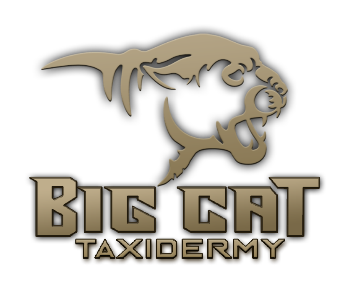 51 Country LaneCraig, CO 81625www.bigcattaxidermy.comjreinier@zirkel.us970-824-9624Outfitter:__________________________Your name________________________________________ Phone # __________________Address:___________________________________________________________________________________________________________________________________________________________________________________________Email:________________________Animal:______________________Pose Description/Instructions: _________________________________________________________________________________________________________________________________________________________________________________________________________Information about deposits.....Deposits are the basis of our funding system. They cover initial expenses thatotherwise come out of our own pocket.In order to insure your mount is completed in a timely manner, a deposit is neededon your work order. If a deposit is not received, no work will be performed until therequired deposit amount (50%) is paid. NO work will be accepted into the production schedule until the 50% deposit is paid. Deposits are non-refundable.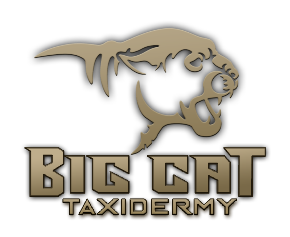 Credit Card Authorization I understand & agree to pay the amount charged to my credit card which willbe reflected on my credit card statement. The uncontested authorized chargeis based on invoices by: Big Cat Taxidermy, Inc.O AmexO MasterCardO VisaO DiscoverAmount:$_____________ Security Code _________Card Number: ______________________________   Exp Date: _________Card Holder Name as Printed on Card:    _______________________________Card Billing Address:   _________________________________________ ___________________________________________________________________Authorizing Signature: __________________________________________